Obec Sudoměřice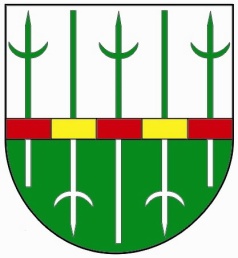 Nádražní č. p. 322, 696 66 Sudoměřice, tel: xxxxxxxxxxx starosta mobil xxxxxxxxxxxxxemail: xxxxxxxxxxxxxxxxxxx  IČ: 00285331, DIČ: CZ00285331ID datové schránky: 5fxb4vdČeská republika – Ředitelství vodních cest ČRnábř. L. Svobody 1222/12110 15 Praha 1Doložka o osvědčení platnosti právního úkonu dle ust. § 41 zákona č. 128/2000 Sb., o obcích v platném zněníObec Sudoměřice, zastoupená starostou Františkem Mikéskou, se sídlem Sudoměřice č. p. 322, 696 66 Sudoměřice, IČ: 00285331, DIČ: CZ00285331 tímto potvrzuje že:Zastupitelstvo obce Sudoměřice schválilo ve smyslu ust. § 84 odst.4 zákona č.128/2000 Sb., o obcích na svém 8. zasedání dne 31.7.2023 (usnesením č. 8/5/2023) Smlouvu nájmu na pozemky:parc. č. 1852/8, druh pozemku – ostatní plocha, o výměře ,parc. č. 1852/14, druh pozemku – ostatní plocha, o výměře ,parc. č. 1852/22, druh pozemku – ostatní plocha, o výměře ,parc. č. 1852/26, druh pozemku – ostatní plocha, o výměře , parc. č. 2898, druh pozemku – orná půda, o výměře ,části pozemku parc. č. 2904, druh pozemku – orná půda, o výměře 238 m2, části pozemku parc. č. 2924, druh pozemku – ostatní plocha, o výměře 861 m2,parc. č. 3034/2, druh pozemku – trvalý travní porost, o výměře 99 m2,parc. č. 3039, druh pozemku – trvalý travní porost, o výměře ,parc. č. 3048, druh pozemku – orná půda, o výměře ,parc. č. 3049/1, druh pozemku – orná půda, o výměře 259 m2,parc. č. 3064, druh pozemku – orná půda, o výměře ,parc. č. 3065, druh pozemku – orná půda, o výměře ,parc. č. 3070/1, druh pozemku – orná půda, o výměře ,vše v k.ú. Sudoměřice, zapsáno na LV č. 1 pro k.ú. Sudoměřice u Katastrálního úřadu pro Jihomoravský kraj, Katastrální pracoviště Hodonín, obec Sudoměřice, a dále pozemek parc.č. 41869, druh pozemku ostatní plocha o výměře 540 m2v k.ú. obec Skalica, zapsáno na listu vlastnictví č.11578 u Katastrálného meračského úradu Trnava, správa katastra SkalicaA to předem vybranému zájemci:Česká republika – Ředitelství vodních cest ČR,  nábř. L.Svobody 1222/12, 110 15 Praha 1, IČ 67981801.Záměr uzavřít Smlouvu o nájmu byl zveřejněn v souladu s ustanovením §39 odst. 1. zákona č.128/2000 Sb., o obcích, po dobu nejméně 15-dnů na úřední desce OÚ Sudoměřice a to v termínu od 16.6.2023 do 4.7.2023. Zákonná podmínka platnosti právního jednání byla tedy splněna.Citace schváleného usnesení:Usnesení č. 8/5/2023:Zastupitelstvo obce Sudoměřice schvaluje nájemní smlouvu mezi Obcí Sudoměřice, Sudoměřice 322, 696 66 Sudoměřice, IČ 00285331 a Česká republika – Ředitelství vodních cest ČR, nábř.. L.Svobody 1222/12, 110 15 Praha 1, IČ 67981801 na pozemky s souvislosti se stavbou „Prodloužení splavnosti vodní cesty Otrokovice -Rohatec“.Hlasování č.5:  Pro   10 , Proti   0  , Zdrželi se   0. Usnesení č. 8/5/2023 bylo  ------------------------------------------František Mikéskastarosta obce Sudoměřice